Rešitve: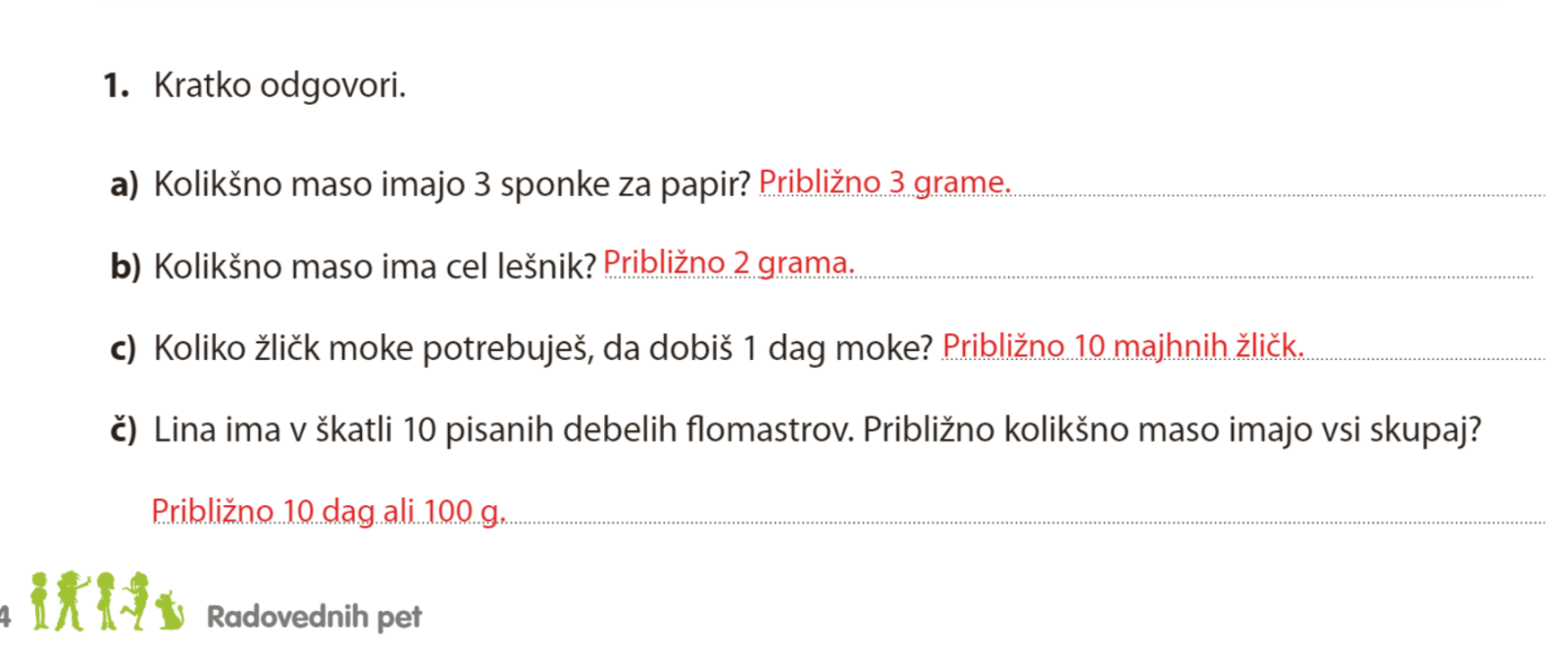 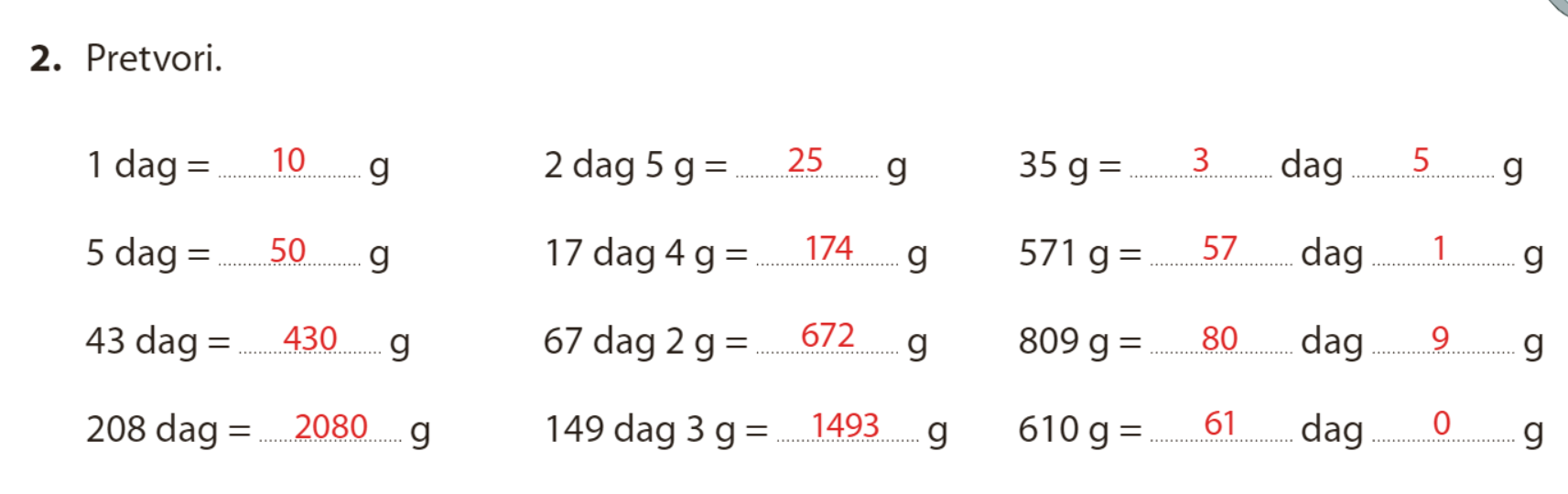 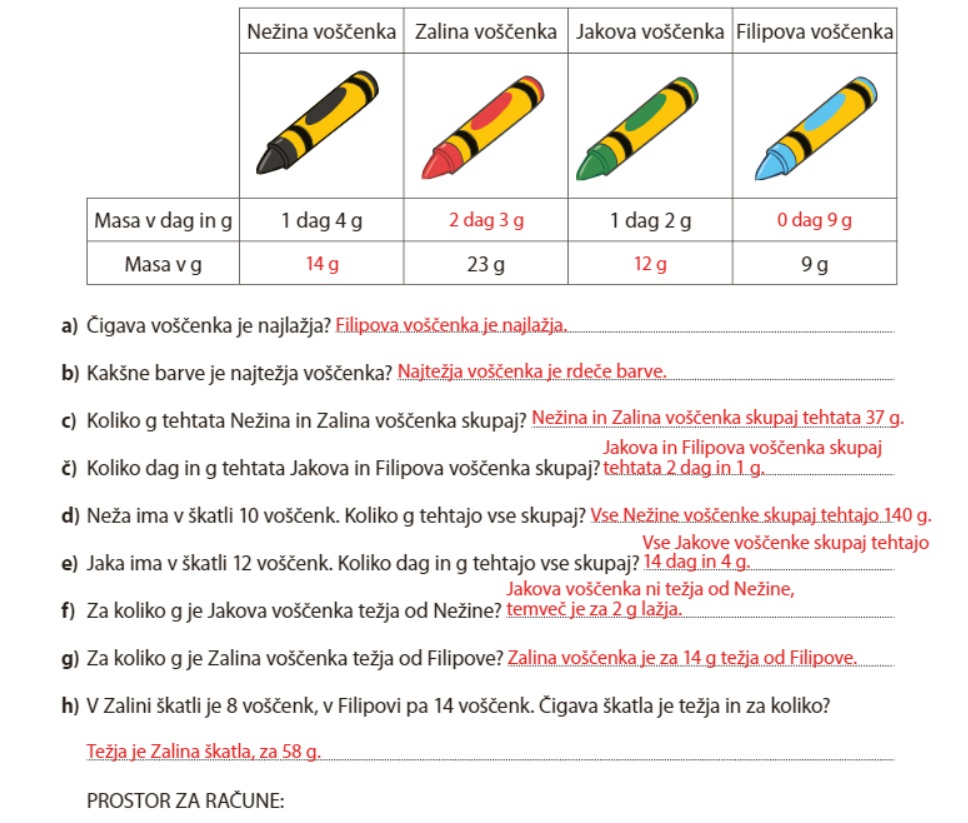 DELO NA DALJAVOŠolsko leto 2019/ 2020Razred: 4. aDELO NA DALJAVOŠolsko leto 2019/ 2020Razred: 4. aDELO NA DALJAVOŠolsko leto 2019/ 2020Razred: 4. aDELO NA DALJAVOŠolsko leto 2019/ 2020Razred: 4. aPredmet:MATZaporedna št. ure:136. Datum: 22. 4. 2020Učiteljica:Zdenka MežanTema: MERJENJE MASE–GRAM, DEKAGRAMTema: MERJENJE MASE–GRAM, DEKAGRAMTema: MERJENJE MASE–GRAM, DEKAGRAMTema: MERJENJE MASE–GRAM, DEKAGRAMPripomočki: SDZ4/13–15, različne tehtnicePripomočki: SDZ4/13–15, različne tehtnicePripomočki: SDZ4/13–15, različne tehtnicePripomočki: SDZ4/13–15, različne tehtniceNamen učenja:spoznati merske enote za maso,meriti maso in zapisati meritev z mersko enotopretvarjati merske enoteračunati z merskimi enotami.Namen učenja:spoznati merske enote za maso,meriti maso in zapisati meritev z mersko enotopretvarjati merske enoteračunati z merskimi enotami.Namen učenja:spoznati merske enote za maso,meriti maso in zapisati meritev z mersko enotopretvarjati merske enoteračunati z merskimi enotami.Namen učenja:spoznati merske enote za maso,meriti maso in zapisati meritev z mersko enotopretvarjati merske enoteračunati z merskimi enotami.Kriteriji uspešnosti: uspešen/na boš, ko boš znal/a:oceniti in meriti količine (maso) s standardnimi enotami,usvojil/a pojem merska enota in mersko število,ob praktičnem merjenju izbiral/a primerne merilne instrumente in meritve izrazil/a z ustrezno mersko enoto,spoznal/a standardne merske enote za maso (g, dag),pretvarjal/a med dvema sosednjima enotama večimenske količine v enoimenske in obratno,primerjal/a in urejal/a količine ter računal/a z njimi,uporabil/a računske operacije pri reševanju besedilnih nalog,ocenil/a, meril/a in meritev izrazil/a s smiselno mersko enoto,primerjal/a količine in računal/a z njimi,rešil/a (strukturirani) matematični problem in problem iz vsakdanjega življenja.Kriteriji uspešnosti: uspešen/na boš, ko boš znal/a:oceniti in meriti količine (maso) s standardnimi enotami,usvojil/a pojem merska enota in mersko število,ob praktičnem merjenju izbiral/a primerne merilne instrumente in meritve izrazil/a z ustrezno mersko enoto,spoznal/a standardne merske enote za maso (g, dag),pretvarjal/a med dvema sosednjima enotama večimenske količine v enoimenske in obratno,primerjal/a in urejal/a količine ter računal/a z njimi,uporabil/a računske operacije pri reševanju besedilnih nalog,ocenil/a, meril/a in meritev izrazil/a s smiselno mersko enoto,primerjal/a količine in računal/a z njimi,rešil/a (strukturirani) matematični problem in problem iz vsakdanjega življenja.Kriteriji uspešnosti: uspešen/na boš, ko boš znal/a:oceniti in meriti količine (maso) s standardnimi enotami,usvojil/a pojem merska enota in mersko število,ob praktičnem merjenju izbiral/a primerne merilne instrumente in meritve izrazil/a z ustrezno mersko enoto,spoznal/a standardne merske enote za maso (g, dag),pretvarjal/a med dvema sosednjima enotama večimenske količine v enoimenske in obratno,primerjal/a in urejal/a količine ter računal/a z njimi,uporabil/a računske operacije pri reševanju besedilnih nalog,ocenil/a, meril/a in meritev izrazil/a s smiselno mersko enoto,primerjal/a količine in računal/a z njimi,rešil/a (strukturirani) matematični problem in problem iz vsakdanjega življenja.Kriteriji uspešnosti: uspešen/na boš, ko boš znal/a:oceniti in meriti količine (maso) s standardnimi enotami,usvojil/a pojem merska enota in mersko število,ob praktičnem merjenju izbiral/a primerne merilne instrumente in meritve izrazil/a z ustrezno mersko enoto,spoznal/a standardne merske enote za maso (g, dag),pretvarjal/a med dvema sosednjima enotama večimenske količine v enoimenske in obratno,primerjal/a in urejal/a količine ter računal/a z njimi,uporabil/a računske operacije pri reševanju besedilnih nalog,ocenil/a, meril/a in meritev izrazil/a s smiselno mersko enoto,primerjal/a količine in računal/a z njimi,rešil/a (strukturirani) matematični problem in problem iz vsakdanjega življenja.Pred začetkom pomisli in ustno odgovori na vprašanja: Rad/a gledaš kuharske oddaje?Kateri kuharski pripomočki se ti zdijo pomembni? Zakaj kuharji potrebujejo tehtnico? Ali morajo poznati merske enote za maso? Je vseeno, če v palačinke damo eno žlico ali tri žlice sladkorja? Je vseeno, če damo v maso za piškote 1 kilogram ali 2 kilograma moke?Ali si kdaj pripravil/a kakšno jed? Če da, katero? Si pri tem uporabljal/a tehtnico? Katere enote so bile na njej?Kje v vsakdanjem življenju uporabljamo tehtnice? Katere enote so na njih?Z različnimi tehtnicami tehtamo različne vsakdanje predmete. SDZ 4, str. 13 – preberi strip.Zakaj Filipu ni všeč, da se šalijo z različnimi enotami? Ali je vseeno, koliko določene snovi dodamo v jed? Zakaj ne?SDZ 4, str. 14Oglej si predmete, ki imajo maso približno 1 gram. Če imaš na voljo ustrezno tehtnico in predmete na sliki, jih tudi stehtaj.Je to majhna ali velika masa? Kateri predmeti še imajo približno tolikšno maso? (pokrovček flomastra, bobi palčka, list papirja …)Oglej si predmete, ki imajo maso približno 1 dekagram. Če imaš na voljo ustrezno tehtnico in predmete na sliki, jih tudi stehtaj.Je to majhna ali velika masa? Kateri predmeti še imajo približno tolikšno maso? (ravnilo, pokrov kozarca za vlaganje …)ZAPOMNI SI: 1 dag = 10 gBeseda deka pomeni 10, zato je 1 dekagram enako 10 gramov.1. naloga  - Odgovori na vprašanja. Čisto spodaj imaš rešitve. Preveri in obkljukaj, oziroma popravi, če je potrebno in mi pošlji v pregled.SDZ 4, str. 152. naloga – Pretvori enote. V mislih imej ves čas, da je 1 dag = 10 gČisto spodaj imaš rešitve. Preveri in obkljukaj, oziroma popravi, če je potrebno in mi pošlji v pregled.Kdor zmore in želi več:3. naloga - Preberi besedilo. Oglej si razpredelnico in podatke, ki so v njej zapisani. Reši nalogo. Pod nalogo je prostor za račune. Zapiši jih.Čisto spodaj imaš rešitve. Preveri in obkljukaj, oziroma popravi, če je potrebno in mi pošlji v pregled.Samovrednotenje:Kaj sem se danes naučil/a? Je namen učenja dosežen? Sem bil/a uspešna glede na kriterije uspešnosti? Kaj lahko naredim, da svoje znanje še izboljšam?Pred začetkom pomisli in ustno odgovori na vprašanja: Rad/a gledaš kuharske oddaje?Kateri kuharski pripomočki se ti zdijo pomembni? Zakaj kuharji potrebujejo tehtnico? Ali morajo poznati merske enote za maso? Je vseeno, če v palačinke damo eno žlico ali tri žlice sladkorja? Je vseeno, če damo v maso za piškote 1 kilogram ali 2 kilograma moke?Ali si kdaj pripravil/a kakšno jed? Če da, katero? Si pri tem uporabljal/a tehtnico? Katere enote so bile na njej?Kje v vsakdanjem življenju uporabljamo tehtnice? Katere enote so na njih?Z različnimi tehtnicami tehtamo različne vsakdanje predmete. SDZ 4, str. 13 – preberi strip.Zakaj Filipu ni všeč, da se šalijo z različnimi enotami? Ali je vseeno, koliko določene snovi dodamo v jed? Zakaj ne?SDZ 4, str. 14Oglej si predmete, ki imajo maso približno 1 gram. Če imaš na voljo ustrezno tehtnico in predmete na sliki, jih tudi stehtaj.Je to majhna ali velika masa? Kateri predmeti še imajo približno tolikšno maso? (pokrovček flomastra, bobi palčka, list papirja …)Oglej si predmete, ki imajo maso približno 1 dekagram. Če imaš na voljo ustrezno tehtnico in predmete na sliki, jih tudi stehtaj.Je to majhna ali velika masa? Kateri predmeti še imajo približno tolikšno maso? (ravnilo, pokrov kozarca za vlaganje …)ZAPOMNI SI: 1 dag = 10 gBeseda deka pomeni 10, zato je 1 dekagram enako 10 gramov.1. naloga  - Odgovori na vprašanja. Čisto spodaj imaš rešitve. Preveri in obkljukaj, oziroma popravi, če je potrebno in mi pošlji v pregled.SDZ 4, str. 152. naloga – Pretvori enote. V mislih imej ves čas, da je 1 dag = 10 gČisto spodaj imaš rešitve. Preveri in obkljukaj, oziroma popravi, če je potrebno in mi pošlji v pregled.Kdor zmore in želi več:3. naloga - Preberi besedilo. Oglej si razpredelnico in podatke, ki so v njej zapisani. Reši nalogo. Pod nalogo je prostor za račune. Zapiši jih.Čisto spodaj imaš rešitve. Preveri in obkljukaj, oziroma popravi, če je potrebno in mi pošlji v pregled.Samovrednotenje:Kaj sem se danes naučil/a? Je namen učenja dosežen? Sem bil/a uspešna glede na kriterije uspešnosti? Kaj lahko naredim, da svoje znanje še izboljšam?Pred začetkom pomisli in ustno odgovori na vprašanja: Rad/a gledaš kuharske oddaje?Kateri kuharski pripomočki se ti zdijo pomembni? Zakaj kuharji potrebujejo tehtnico? Ali morajo poznati merske enote za maso? Je vseeno, če v palačinke damo eno žlico ali tri žlice sladkorja? Je vseeno, če damo v maso za piškote 1 kilogram ali 2 kilograma moke?Ali si kdaj pripravil/a kakšno jed? Če da, katero? Si pri tem uporabljal/a tehtnico? Katere enote so bile na njej?Kje v vsakdanjem življenju uporabljamo tehtnice? Katere enote so na njih?Z različnimi tehtnicami tehtamo različne vsakdanje predmete. SDZ 4, str. 13 – preberi strip.Zakaj Filipu ni všeč, da se šalijo z različnimi enotami? Ali je vseeno, koliko določene snovi dodamo v jed? Zakaj ne?SDZ 4, str. 14Oglej si predmete, ki imajo maso približno 1 gram. Če imaš na voljo ustrezno tehtnico in predmete na sliki, jih tudi stehtaj.Je to majhna ali velika masa? Kateri predmeti še imajo približno tolikšno maso? (pokrovček flomastra, bobi palčka, list papirja …)Oglej si predmete, ki imajo maso približno 1 dekagram. Če imaš na voljo ustrezno tehtnico in predmete na sliki, jih tudi stehtaj.Je to majhna ali velika masa? Kateri predmeti še imajo približno tolikšno maso? (ravnilo, pokrov kozarca za vlaganje …)ZAPOMNI SI: 1 dag = 10 gBeseda deka pomeni 10, zato je 1 dekagram enako 10 gramov.1. naloga  - Odgovori na vprašanja. Čisto spodaj imaš rešitve. Preveri in obkljukaj, oziroma popravi, če je potrebno in mi pošlji v pregled.SDZ 4, str. 152. naloga – Pretvori enote. V mislih imej ves čas, da je 1 dag = 10 gČisto spodaj imaš rešitve. Preveri in obkljukaj, oziroma popravi, če je potrebno in mi pošlji v pregled.Kdor zmore in želi več:3. naloga - Preberi besedilo. Oglej si razpredelnico in podatke, ki so v njej zapisani. Reši nalogo. Pod nalogo je prostor za račune. Zapiši jih.Čisto spodaj imaš rešitve. Preveri in obkljukaj, oziroma popravi, če je potrebno in mi pošlji v pregled.Samovrednotenje:Kaj sem se danes naučil/a? Je namen učenja dosežen? Sem bil/a uspešna glede na kriterije uspešnosti? Kaj lahko naredim, da svoje znanje še izboljšam?Pred začetkom pomisli in ustno odgovori na vprašanja: Rad/a gledaš kuharske oddaje?Kateri kuharski pripomočki se ti zdijo pomembni? Zakaj kuharji potrebujejo tehtnico? Ali morajo poznati merske enote za maso? Je vseeno, če v palačinke damo eno žlico ali tri žlice sladkorja? Je vseeno, če damo v maso za piškote 1 kilogram ali 2 kilograma moke?Ali si kdaj pripravil/a kakšno jed? Če da, katero? Si pri tem uporabljal/a tehtnico? Katere enote so bile na njej?Kje v vsakdanjem življenju uporabljamo tehtnice? Katere enote so na njih?Z različnimi tehtnicami tehtamo različne vsakdanje predmete. SDZ 4, str. 13 – preberi strip.Zakaj Filipu ni všeč, da se šalijo z različnimi enotami? Ali je vseeno, koliko določene snovi dodamo v jed? Zakaj ne?SDZ 4, str. 14Oglej si predmete, ki imajo maso približno 1 gram. Če imaš na voljo ustrezno tehtnico in predmete na sliki, jih tudi stehtaj.Je to majhna ali velika masa? Kateri predmeti še imajo približno tolikšno maso? (pokrovček flomastra, bobi palčka, list papirja …)Oglej si predmete, ki imajo maso približno 1 dekagram. Če imaš na voljo ustrezno tehtnico in predmete na sliki, jih tudi stehtaj.Je to majhna ali velika masa? Kateri predmeti še imajo približno tolikšno maso? (ravnilo, pokrov kozarca za vlaganje …)ZAPOMNI SI: 1 dag = 10 gBeseda deka pomeni 10, zato je 1 dekagram enako 10 gramov.1. naloga  - Odgovori na vprašanja. Čisto spodaj imaš rešitve. Preveri in obkljukaj, oziroma popravi, če je potrebno in mi pošlji v pregled.SDZ 4, str. 152. naloga – Pretvori enote. V mislih imej ves čas, da je 1 dag = 10 gČisto spodaj imaš rešitve. Preveri in obkljukaj, oziroma popravi, če je potrebno in mi pošlji v pregled.Kdor zmore in želi več:3. naloga - Preberi besedilo. Oglej si razpredelnico in podatke, ki so v njej zapisani. Reši nalogo. Pod nalogo je prostor za račune. Zapiši jih.Čisto spodaj imaš rešitve. Preveri in obkljukaj, oziroma popravi, če je potrebno in mi pošlji v pregled.Samovrednotenje:Kaj sem se danes naučil/a? Je namen učenja dosežen? Sem bil/a uspešna glede na kriterije uspešnosti? Kaj lahko naredim, da svoje znanje še izboljšam?